Школьный этап (2013/2014 учебный год)Олимпиада по информатике для 7-8 классов(время выполнения: 1 академический час)Какой граф правильно описывает историю: Сережа дружит с Ваней и Сашей, а Саша еще дружит с Петей?(10 баллов)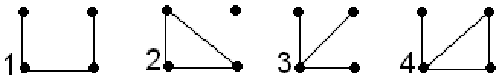 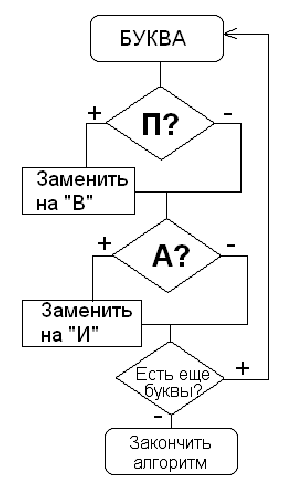 В слове «ПАРУС» замени буквы по приведенному алгоритму.  Полученное слово обозначает: 1)  файл, хранящий информацию о системе; 2)  способ обработки информации; 3)  скорость передачи данных в компьютере; 4)  файл, мешающий работе компьютера.(10 баллов)“Флешка”Какова емкости флешка-гамбургер в гигабайтах?(10 баллов).В рисовании пиктограммы «Добрая память» с помощью стрелок в одном из блоков сделана ошибка. В каком?(10 баллов).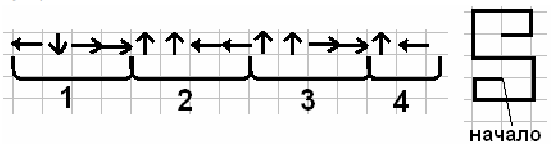 “Толстый или худой?” Вы, наверное, замечали, что люди бывают толстыми, худыми и обыкновенными. Известно, что весчеловека находится в норме, если он ровно на 100 меньше его роста. Например, оптимальный весшкольника с ростом 160 см будет ровно 60 кг. Ваша задача – определить тип школьника по его весу иросту.Входные данные: рост и вес школьникаВыходные данные: слово «OPTIMUM » (без кавычек), если вес школьникаоптимален; «FAT »,если школьнику стоит похудеть; «THIN », если школьнику стоит есть больше мучного и сладкого.(10 баллов).Ответы:1 задание 2 задание3 задание4 задание5 задание